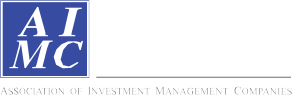 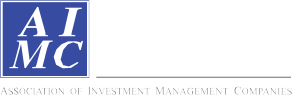 Return and Risk statistics for Thailand Mutual fundsReturn and Risk statistics for Thailand Mutual fundsข้อตกลงและเงื่อนไขของข้อมูลเปรียบเทียบผลการดำเนินงานแบบเปอร์เซ็นต์ไทล์(Disclaimer of Peer group Fund Performance)ผลการดำเนินงานในอดีตของกองทุน มิได้เป็นสิ่งยืนยันถึงผลการดำเนินงานในอนาคตผู้ลงทุนสามารถดูข้อมูลฉบับเต็มได้ที่ www.aimc.or.thผลการดำเนินงานของกองทุนที่การเปรียบเทียบแบ่งตามประเภทกองทุนรวมภายใต้ข้อกำหนดของสมาคมบริษัทจัดการลงทุน โดยกองทุนที่จะถูกเปรียบเทียบผลการดำเนินงานในแต่ละช่วงเวลากับกองทุนประเภทเดียวกันในระดับเปอร์เซ็นต์ไทล์ (Percentiles) ต่างๆ โดยแบ่งออกเป็น 5th Percentile	แสดงผลการดำเนินงานของกองทุนอันดับที่ 5 เปอร์เซ็นต์ไทล์ (Top 5% performance)25th Percentile	แสดงผลการดำเนินงานของกองทุนอันดับที่ 25 เปอร์เซ็นต์ไทล์ (Top 25% performance)50th Percentile	แสดงผลการดำเนินงานของกองทุนอันดับที่ 50 เปอร์เซ็นต์ไทล์ (Median performance)75th Percentile	แสดงผลการดำเนินงานของกองทุนอันดับที่ 75 เปอร์เซ็นต์ไทล์ (Bottom 25% performance)95th Percentile	แสดงผลการดำเนินงานของกองทุนอันดับที่ 95 เปอร์เซ็นต์ไทล์ (Bottom 5% performance)ผลตอบแทนที่มีอายุเกินหนึ่งปีนั้นมีการแสดงเป็นผลตอบแทนต่อปี เมื่อผู้ลงทุนทราบผลตอบแทนของกองทุนที่ลงทุน สามารถนำไปเปรียบเทียบกับเปอร์เซ็นต์ไทล์ตามตาราง จะทราบว่ากองทุนที่ลงทุนนั้นอยู่ในช่วงที่เท่าใดของประเภทกองทุนรวมนั้นAIMC CategoryPeer PercentileReturn (%)Return (%)Return (%)Return (%)Return (%)Return (%)Standard Deviation (%)Standard Deviation (%)Standard Deviation (%)Standard Deviation (%)Standard Deviation (%)Standard Deviation (%)AIMC CategoryPeer Percentile3M6M1Y3Y5Y10Y3M6M1Y3Y5Y10Y5th Percentile9.1811.843.293.705.999.731.924.244.324.937.2412.1325th Percentile2.682.48-4.170.041.226.226.4513.3010.379.6310.8213.78Aggressive Allocation50th Percentile-1.02-1.44-12.07-3.210.384.9613.1523.5519.5915.9213.8414.7475th Percentile-2.44-3.01-18.20-5.44-0.624.2218.0330.8123.9517.1914.5415.9495th Percentile-3.99-6.10-20.30-7.80-2.302.8122.9636.0928.1820.4615.7316.355th Percentile6.72-0.52-11.62-3.882.0615.0624.9619.0813.8312.8925th Percentile4.40-0.52-11.93-4.84-0.6515.7425.6919.5214.5713.82ASEAN Equity50th Percentile2.99-5.44-13.80-7.30-4.0416.7426.1319.9616.3014.9775th Percentile1.69-6.80-16.49-8.73-7.7617.3930.5223.0117.6515.0295th Percentile0.23-13.42-20.09-12.50-10.7319.4635.8926.8518.4015.065th Percentile26.1919.9833.925.767.975.4818.1026.9721.3315.0913.7113.4125th Percentile21.7716.2018.732.207.013.6518.4928.9122.0917.5115.2814.79Asia Pacific Ex Japan50th Percentile18.9912.6617.760.285.052.7919.7232.4025.3518.0616.2015.8775th Percentile17.9711.4312.94-1.722.681.9720.6833.7926.0318.7217.0716.9195th Percentile15.803.585.12-6.40-2.381.0727.0652.2539.6820.4318.5117.485th Percentile17.58-5.54-16.78-3.77-9.88-10.7124.6848.8538.9230.1727.4925.8825th Percentile16.89-6.98-17.37-4.50-10.73-11.5425.6251.1740.9030.2327.6226.04Commodities Energy50th Percentile15.89-7.30-18.75-5.32-12.40-11.8326.7952.8742.0532.6629.0726.6575th Percentile15.13-7.53-20.34-6.97-13.29-12.6127.2053.8642.5233.1429.5527.2195th Percentile14.85-54.01-62.09-25.13-24.32-15.5928.9389.6266.9651.0242.9031.645th Percentile13.0921.4029.5011.929.714.0915.8919.2516.1210.8711.7513.5325th Percentile12.6618.9128.1411.238.953.4016.8719.9916.8211.3212.0614.05Commodities Precious Metals50th Percentile12.3717.9726.5410.948.413.0317.6121.5517.4411.4212.3514.4875th Percentile10.8517.3126.0810.477.312.7317.8721.8117.9311.6112.6214.8795th Percentile10.2916.3224.549.376.222.3019.7823.1718.8311.8012.7715.495th Percentile2.492.302.050.722.683.161.702.802.651.901.430.9025th Percentile0.410.79-0.610.531.833.112.475.224.153.222.782.46Conservative Allocation50th Percentile-0.57-0.52-2.890.291.282.783.106.925.313.863.282.9175th Percentile-0.97-1.48-4.49-0.250.692.043.908.096.374.043.453.5195th Percentile-1.35-2.71-5.07-1.650.261.334.349.166.884.733.954.135th Percentile8.311.743.663.094.874.322.246.504.925.094.634.53Emerging Market Bond25th Percentile7.401.352.962.253.514.233.299.937.165.846.215.59Discretionary F/X Hedge or50th Percentile5.32-0.691.790.933.174.125.3212.989.366.947.376.91Unhedge75th Percentile4.67-1.100.08-0.192.154.006.1517.3612.8512.5811.398.2295th Percentile3.84-2.48-0.68-1.261.583.918.7720.6114.7713.7112.699.285th Percentile-3.77-2.30-15.420.687.884.8724.3949.0336.7922.3619.6019.5525th Percentile-3.95-2.66-15.610.517.674.7224.3949.5137.0922.6619.6119.73Energy50th Percentile-4.08-3.10-15.640.277.404.5324.4149.5537.1722.8519.6619.9575th Percentile-4.13-3.26-16.13-0.887.354.3524.8649.7337.2023.0219.7920.1895th Percentile-4.19-3.49-16.15-3.037.224.2025.2250.1737.6823.0819.8720.36AIMC CategoryPeer PercentileReturn (%)Return (%)Return (%)Return (%)Return (%)Return (%)Standard Deviation (%)Standard Deviation (%)Standard Deviation (%)Standard Deviation (%)Standard Deviation (%)Standard Deviation (%)AIMC CategoryPeer Percentile3M6M1Y3Y5Y10Y3M6M1Y3Y5Y10Y5th Percentile6.198.92-11.82-0.663.637.9313.0426.6521.4313.2311.9011.9525th Percentile-0.081.47-16.28-3.441.626.5515.9632.2825.1016.3013.7315.33Equity General50th Percentile-1.28-1.46-18.78-4.850.705.5817.6634.0626.3617.8314.7515.8375th Percentile-3.24-4.19-20.54-6.37-0.643.9718.7935.8127.6318.8615.8616.3595th Percentile-4.59-6.73-24.81-10.24-3.582.4223.1241.1430.4521.5918.0817.795th Percentile1.480.17-15.72-2.672.777.7217.3332.3424.9515.6413.3814.9625th Percentile-2.67-1.74-18.71-3.991.806.0218.0835.3127.1517.0214.3515.43Equity Large Cap50th Percentile-3.66-3.83-20.88-4.600.925.5018.8136.6028.2317.6114.8615.7975th Percentile-4.92-5.72-22.92-6.61-0.074.6520.2439.9930.6418.1115.3016.1995th Percentile-7.22-18.76-37.73-16.05-2.534.0539.2146.9936.5920.1916.2516.785th Percentile16.2726.515.813.625.6915.6430.5324.9622.5118.1725th Percentile14.7123.525.131.474.9716.2235.8928.0923.8719.63Equity Small - Mid Cap50th Percentile10.3616.19-7.02-2.763.5617.0836.4628.6624.6720.3675th Percentile7.1812.51-10.72-5.673.0318.3037.3328.9724.9820.7795th Percentile4.121.71-23.23-12.14-0.8719.8537.4329.3826.0222.265th Percentile15.1716.0223.668.647.996.4316.5730.1123.1513.4812.2813.2825th Percentile11.449.6912.754.784.925.8417.7833.5125.7114.3613.2414.11European Equity50th Percentile9.322.112.951.664.155.1119.2137.0928.0816.4615.1115.1475th Percentile5.55-1.37-1.97-0.052.944.3720.2939.5929.6117.4615.6016.1795th Percentile4.01-2.57-3.58-1.39-0.643.7924.6142.0731.4521.0717.7516.995th Percentile16.4522.9324.088.269.0410.353.146.495.916.066.938.7425th Percentile11.159.7912.054.604.908.424.6612.199.528.118.009.06Foreign Investment Allocation50th Percentile6.651.512.021.574.025.117.5317.4112.819.319.2112.2075th Percentile4.44-1.08-0.630.131.873.5812.4321.8116.7911.1712.5713.6495th Percentile2.01-5.31-5.69-2.45-0.013.0318.9537.3526.5917.2815.6014.595th Percentile-8.17-9.83-17.417.138.5810.339.4119.8915.8415.0212.9911.6225th Percentile-9.15-11.87-19.276.598.289.8510.2820.5616.6215.6313.7511.77Fund of Property Fund - Thai50th Percentile-9.44-12.77-21.265.115.809.2612.5121.5017.3816.3914.1411.9575th Percentile-9.96-13.34-22.632.514.418.6713.0223.2318.5817.1014.3312.1395th Percentile-10.61-14.01-24.522.003.588.1913.6124.2019.0317.8114.5212.275th Percentile5.111.984.153.032.573.071.545.244.232.773.835.1325th Percentile4.231.382.932.761.652.673.156.495.112.984.145.91Global Bond Discretionary F/XHedge or Unhedge50th Percentile3.780.372.361.821.290.973.509.936.595.334.206.6675th Percentile2.04-1.551.070.180.73-0.595.0311.907.566.024.597.3995th Percentile-0.43-3.96-2.57-3.07-1.52-0.679.6915.6310.956.766.958.135th Percentile4.452.675.322.653.501.501.571.424.353.1025th Percentile3.892.204.512.363.251.877.075.426.133.90Global Bond Fully F/X Hedge50th Percentile2.70-0.191.931.532.952.369.266.906.244.9075th Percentile2.67-0.751.121.452.423.3910.077.196.765.2495th Percentile1.99-2.04-0.07-2.312.005.4410.367.567.085.51AIMC CategoryPeer PercentileReturn (%)Return (%)Return (%)Return (%)Return (%)Return (%)Standard Deviation (%)Standard Deviation (%)Standard Deviation (%)Standard Deviation (%)Standard Deviation (%)Standard Deviation (%)AIMC CategoryPeer Percentile3M6M1Y3Y5Y10Y3M6M1Y3Y5Y10Y5th Percentile29.8549.8960.0519.7912.089.2413.1727.2621.4912.4811.3311.2125th Percentile20.4731.5135.3110.137.957.5015.6132.4024.9513.5013.3112.17Global Equity50th Percentile14.7618.4017.655.544.036.6817.4735.1426.6615.8514.0413.7275th Percentile9.857.355.261.302.851.3720.9437.3428.5017.4215.7416.7695th Percentile-1.05-5.65-7.72-3.51-6.17-10.2529.2752.0538.8324.9830.5426.705th Percentile9.0129.6841.2810.706.0215.1515.4123.4319.2313.3212.9114.8225th Percentile6.7319.2028.389.035.3214.5516.7627.8422.2115.5515.1214.94Health Care50th Percentile6.5217.3325.758.264.3013.8117.1735.7927.0916.5916.4715.0975th Percentile5.0516.5620.637.182.3913.0617.8537.1027.9716.8917.0415.2495th Percentile1.0612.5213.913.390.5212.4721.8138.4228.9217.8717.6615.365th Percentile5.881.744.702.033.503.5110.497.444.766.8625th Percentile4.351.682.451.683.344.8911.408.266.656.86High Yield Bond50th Percentile4.251.382.061.503.345.0213.039.407.466.9375th Percentile2.930.571.061.343.205.2513.799.937.546.9395th Percentile2.40-0.85-0.080.923.208.2217.1112.289.528.375th Percentile21.605.3810.64-1.923.1515.4332.0924.7020.2218.1225th Percentile20.570.243.72-2.382.9316.4835.4227.0921.1318.81India Equity50th Percentile19.97-3.411.24-3.322.7218.3139.5030.1423.2119.6075th Percentile19.08-6.54-2.04-4.462.5319.3147.9036.1225.7320.8095th Percentile13.59-8.16-3.40-6.530.7925.9054.2540.1525.9022.305th Percentile7.0024.9123.336.675.644.4416.2626.3221.0414.6515.1419.6825th Percentile4.989.7711.935.305.004.4417.8331.2624.4016.6716.3819.68Japan Equity50th Percentile4.538.237.981.093.894.4418.9732.8525.5217.1516.9019.6875th Percentile2.747.034.51-0.472.334.4419.7833.2626.2218.3216.9519.6895th Percentile0.611.480.23-3.25-1.154.4422.7937.1528.2720.3019.7519.685th Percentile3.68-0.122.144.724.454.101.042.411.851.902.061.5225th Percentile1.39-0.232.043.373.763.771.262.682.012.483.162.05Long Term General Bond50th Percentile-0.06-1.490.941.892.893.361.303.142.563.914.522.7175th Percentile-0.19-2.35-0.460.942.662.951.724.474.335.115.013.3695th Percentile-0.43-4.66-1.960.872.472.625.598.366.675.135.403.895th Percentile0.450.081.722.142.262.750.230.720.550.480.450.5325th Percentile0.26-0.101.351.861.922.520.341.030.790.640.580.63Mid Term General Bond50th Percentile0.12-0.401.171.711.802.220.461.240.940.820.750.7175th Percentile0.04-0.800.821.421.562.030.561.611.240.960.890.8395th Percentile-0.08-1.99-0.390.991.251.690.872.511.571.221.071.795th Percentile5.275.061.842.133.495.254.108.446.415.074.245.4025th Percentile2.333.05-0.95-0.152.194.505.6111.018.136.445.537.28Moderate Allocation50th Percentile0.33-0.07-5.48-1.131.424.088.3814.4511.618.457.268.7575th Percentile-1.81-1.62-8.21-1.640.793.0510.8117.8514.1110.609.079.8895th Percentile-3.78-4.44-15.46-6.08-2.471.5014.6726.6320.3613.3511.0811.71AIMC CategoryPeer PercentileReturn (%)Return (%)Return (%)Return (%)Return (%)Return (%)Standard Deviation (%)Standard Deviation (%)Standard Deviation (%)Standard Deviation (%)Standard Deviation (%)Standard Deviation (%)AIMC CategoryPeer Percentile3M6M1Y3Y5Y10Y3M6M1Y3Y5Y10Y5th Percentile0.170.401.101.191.271.730.010.020.040.070.070.1925th Percentile0.120.300.891.021.091.640.020.030.040.090.070.19Money Market General50th Percentile0.100.210.700.910.981.530.030.040.050.090.080.2075th Percentile0.040.170.630.790.841.360.030.060.060.100.080.2195th Percentile0.000.090.510.690.701.290.040.080.070.100.090.225th Percentile0.110.290.901.131.171.680.010.020.040.090.070.1925th Percentile0.080.230.811.051.091.580.010.030.040.090.080.20Money Market Government50th Percentile0.060.200.750.970.971.520.020.030.040.100.080.2075th Percentile0.040.160.640.880.931.460.020.050.050.100.090.2195th Percentile0.020.130.570.830.901.410.040.090.080.120.090.225th Percentile-5.26-3.99-20.53-3.851.756.7119.7039.9930.5818.0215.4215.6825th Percentile-5.37-4.22-20.86-4.141.376.2220.1840.4930.9418.2815.6515.94SET 50 Index Fund50th Percentile-5.42-4.34-21.08-4.501.096.0120.2640.6231.0218.3615.7015.9975th Percentile-5.46-4.57-21.32-4.780.755.4720.3140.7031.0718.3815.7416.0595th Percentile-6.41-4.98-21.64-4.890.505.2320.4140.7731.0818.4215.7716.115th Percentile0.310.501.511.671.642.240.020.030.050.090.070.1925th Percentile0.210.381.221.361.391.960.030.070.070.120.090.21Short Term General Bond50th Percentile0.150.251.001.291.311.820.060.200.210.200.150.2875th Percentile0.07-0.020.781.071.141.580.120.360.300.310.270.3695th Percentile-0.06-1.66-1.000.170.621.140.202.732.021.650.991.455th Percentile0.090.451.541.261.241.630.020.060.050.090.080.1925th Percentile0.050.290.960.881.001.470.030.090.070.100.090.22Short Term Government Bond50th Percentile-0.010.090.520.720.781.420.040.090.080.120.110.2375th Percentile-0.040.070.400.620.651.300.090.180.170.150.190.2595th Percentile-0.06-0.020.240.430.461.050.120.560.440.280.290.645th Percentile26.2951.4353.3424.2620.9813.0117.3634.0825.7715.6514.3312.7925th Percentile20.0726.3727.1713.8512.0112.8218.2639.2630.0916.7114.6212.79US Equity50th Percentile14.1617.8318.8710.5711.2212.5820.3844.0532.4817.4214.7512.8075th Percentile11.9410.948.368.219.9011.2224.6445.3633.8919.8616.9212.9095th Percentile3.64-4.26-7.901.414.8710.1331.2559.0443.6021.5417.7412.995th Percentile28.3331.7945.1515.5118.147.2019.8222.1218.9016.5915.1414.4425th Percentile24.4523.9336.047.809.716.2120.8825.5321.2917.5116.9117.03Greater China Equity50th Percentile22.9120.3626.995.346.644.7521.8527.4722.5818.5817.5518.0275th Percentile12.39-0.454.43-3.111.501.0924.7629.2124.4018.8519.2319.9095th Percentile5.26-2.45-1.60-6.29-2.47-0.7928.3832.3125.9720.9519.8221.585th Percentile12.7118.697.366.7310.7611.48009.798.087.118.1825th Percentile4.370.00-1.132.226.438.3310.0529.0521.8510.369.6613.35Thai Free Hold50th Percentile0.67-5.52-9.75-2.83-3.630.0624.5433.5525.8014.3815.9417.7275th Percentile-2.68-11.22-17.34-10.39-9.13-2.0057.8657.2542.3223.8923.3127.7995th Percentile-17.89-22.91-25.99-17.02-18.61-7.5686.8280.5363.5230.8433.0671.22AIMC CategoryPeer PercentileReturn (%)Return (%)Return (%)Return (%)Return (%)Return (%)Standard Deviation (%)Standard Deviation (%)Standard Deviation (%)Standard Deviation (%)Standard Deviation (%)Standard Deviation (%)AIMC CategoryPeer Percentile3M6M1Y3Y5Y10Y3M6M1Y3Y5Y10Y5th Percentile10.91-0.89-1.534.565.844.2413.9631.0021.8212.6913.4113.5625th Percentile7.96-3.70-4.652.463.964.2418.0236.8425.9215.2914.1213.56Fund of Property Fund - Foreign50th Percentile6.12-6.39-9.140.622.674.2419.0540.7828.7715.7914.5213.5675th Percentile5.11-9.89-13.13-0.962.314.2421.9046.1432.2016.8615.5813.5695th Percentile2.83-12.22-17.26-3.890.124.2424.2755.9940.9818.2816.3013.565th Percentile3.473.072.848.259.9711.297.0820.9418.689.8910.1212.8725th Percentile-0.43-2.78-15.010.336.848.0811.6528.8322.4514.3114.1014.88Thai Mixed (between free andlease hold)50th Percentile-6.06-14.36-25.63-5.90-1.543.0918.8333.7926.2515.6616.2217.2175th Percentile-13.74-27.29-38.07-13.64-4.79-1.6527.2644.5337.4120.7719.3121.2295th Percentile-19.77-37.09-44.35-16.45-10.86-11.9355.3263.4248.5829.7424.8826.775th Percentile1.71-3.62-7.458.579.489.4923.0517.4712.9911.7525th Percentile-0.44-5.70-8.357.678.5010.4925.7619.6413.4611.75Fund of Property fund -Thai andForeign50th Percentile-1.81-6.85-8.986.098.4210.8527.5820.4513.8611.8475th Percentile-2.61-7.87-10.345.928.1411.9629.2021.1814.5212.4195th Percentile-3.61-9.35-13.973.807.2914.1329.7822.4014.9312.685th Percentile22.5316.4622.805.338.703.0217.8230.7823.4114.9113.1413.6225th Percentile21.1610.3214.301.467.652.1819.2031.4024.2916.3814.8214.91Emerging Market50th Percentile18.008.2611.22-1.303.321.7320.7036.0928.0919.2616.4416.9675th Percentile11.93-0.020.76-4.281.12-1.6821.8841.5131.2220.1117.9820.1895th Percentile5.21-20.75-21.51-12.11-2.22-6.7633.7160.0544.4028.6226.2823.165th Percentile0.890.291.881.732.092.310.320.910.710.540.500.7625th Percentile0.430.191.661.561.742.180.491.521.140.770.650.78Mid Term Government Bond50th Percentile0.07-0.021.511.461.462.170.731.831.430.880.830.8575th Percentile-0.02-0.670.841.391.291.860.922.121.651.171.080.8895th Percentile-0.07-1.98-0.830.911.011.811.553.492.532.062.111.185th Percentile2.703.35-6.7018.3427.1520.6125th Percentile2.253.20-7.7919.0827.6521.34Vietnam Equity50th Percentile1.812.14-10.3721.1428.7822.1375th Percentile0.821.46-11.6721.9029.3822.7895th Percentile0.21-0.07-13.5622.6531.6124.045th Percentile7.6413.22-5.05-0.922.317.3712.6425.3119.4212.4110.5011.3525th Percentile0.861.60-14.66-3.571.125.7615.8431.4224.4716.1913.4314.98LTF50th Percentile-2.11-1.68-18.11-4.710.724.9617.7234.1826.5617.5714.5015.7575th Percentile-3.59-3.77-20.98-6.28-0.143.8819.3336.3828.3218.7515.5616.2895th Percentile-5.22-6.66-24.24-9.61-2.292.5122.0940.8031.1023.7316.7117.01